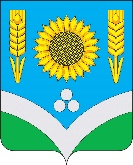 СОВЕТ НАРОДНЫХ ДЕПУТАТОВРОССОШАНСКОГО МУНИЦИПАЛЬНОГО РАЙОНАВОРОНЕЖСКОЙ ОБЛАСТИРЕШЕНИЕ33 сессииот 02 марта 2022 года № 247                      г. РоссошьОб итогах деятельности отдела МВД России по Россошанскому району за 2021 год             Заслушав информацию начальника отдела МВД России по Россошанскому району Самарчева Н.Г. об итогах деятельности отдела МВД России по Россошанскому району за 2021 год, Совет народных депутатов Россошанского муниципального районаРЕШИЛ:Информацию начальника отдела МВД России по Россошанскому району Самарчева Н.Г. об итогах деятельности отдела МВД России по Россошанскому району за 2021 год принять к сведению.Глава Россошанскогомуниципального района						           В.М. СисюкДОКЛАДначальника отдела МВД России по Россошанскому району полковника полиции Н.Г. Самарчева на заседание Совета Народных депутатов Россошанского муниципального района на тему: «О результатах оперативно-служебной деятельности отдела МВД России по Россошанскому району за 12 месяцев 2021 года по охране общественного порядка и обеспечения безопасности на территории Россошанского муниципального района, защите прав и законных интересов граждан от преступных посягательств, а так же принимаемые меры по обеспечению общественного доверия и поддержке граждан».В  отчетном периоде основные усилия были направлены на выполнение мероприятий, указанных в Директиве Министра внутренних дел РФ от 23 октября 2020 № 1дсп «О приоритетных направлениях деятельности органов внутренних дел Российской Федерации в 2021 году», решений коллегий МВД России, ГУ МВД России по Воронежской области, исполнению приказов и указаний, а также  проводилась работа исходя из складывающейся оперативной обстановки в районе.В рамках антитеррористических мероприятий сотрудниками ОМВД ежемесячно проводились инструктажи на предприятиях и учреждениях по предупреждению террористических актов и соблюдению мер личной безопасности. Принимались меры к ограничению парковки автотранспорта в близи рынков, на территориях, прилегающих к местам массового пребывания граждан.Принятые совместно с органами власти, другими силовыми и правоохранительными структурами, руководителями предприятий, учреждений и организаций меры  позволили не допустить совершения на территории города и района террористических актов и преступных вмешательств в сферы обеспечения жизнедеятельности населения. Вышеперечисленные мероприятия продолжают осуществляться в полном объеме и в настоящее время.Анализ оперативной обстановки на обслуживаемой территории по итогам 12 месяцев 2021 года свидетельствует о росте на 9,9% зарегистрированных заявлений и сообщений, и иной информации о происшествиях (с 9818 до 10789). Из них по 728 принято решения о возбуждении уголовного дела, по 937 в возбуждении уголовного дела отказано.Исходя из данных о состоянии преступности, обеспечения правопорядка и общественной безопасности свидетельствует о том, что криминогенная ситуация на обслуживаемой территории продолжала оставаться напряженной, но находилась под контролем правоохранительных органов. Так, за 12 месяцев 2021 произошел рост на 11,6%,  зарегистрированных преступлений по всем линиям учета (с 767 до 856), на 7,3% (с 558 до 599) увеличилось количество раскрытых преступлений. Количество нераскрытых преступлений снизилось на 15,3% (с 235 до 199). Общая раскрываемость составила 75,1%, по области – 45,7% , по районам – 62,2%.  При оценке деятельности ОМВД особое внимание уделяется раскрываемости тяжких и особо тяжких преступлений. В 2021 году количество совершенных тяжких и особо тяжких преступлений увеличилось на 1,6% (со 188 до 191). Раскрыто 76 преступлений данной категории. Раскрываемость составляет – 58,9%, что на 5,4% выше, чем в 2020. В районе сократилось количество зарегистрированных:убийств на 75% (с 4 до 1), раскрыто 1, раскрываемость составила 100%;причинений тяжкого вреда здоровью на 60% (с 5 до 2), раскрыто – 5, раскрываемость составила 100%;краж автомототранспорта на 25% (с 4 до 3), раскрыто 3, раскрываемость – 75%;грабежей на 13,2% (с 38 до 33), раскрываемость – 91,7%;преступлений связанных с незаконным оборотом наркотиков на 12,9% (со 116 до 101), раскрыто – 89, раскрываемость – 85,6%.Однако, на 11,8% (со 102 до 114) произошел рост совершенных мошенничеств, число раскрытых преступлений данной категории снизилось на 30% (с 30 до 21), остаток нераскрытых увеличился на 34,3% (с 67 до 90). Раскрываемость снизилась на 12% и составила 18,9%, также незначительно увеличилось число зарегистрированных краж чужого имущества с 292 до 295. Раскрываемость данного вида преступлений увеличилась на 15,6% и составила 78,1% (по области – 33,2%, по районам области – 49,2% .При реализации принципа неотвратимости наказания к уголовной ответственности привлечены правонарушители, совершившие 22 (+10%, 20) преступления в прошлые годы.Пример:У.Д. № 11901200027470504 от 26.08.2019, 28.07.2019 н/лицо с банковской карты Гладковой Ю.Ю. совершило покупку в сети интернет на сайте «Джума» на сумму 3307 руб. В ходе проведенных ОРМ 23.07.2021 было установлено, что кражу совершил Муха Владимир Сергеевич. 1980 г.р.У.Д. № 12001200027470336 от 18.06.2020, 12.06.2020 н/лицо около 14.00 путем обмана, используя сайт «Авито» под предлогом продажи трактора МТЗ 80, похитило принадлежащие Улугову Р.К. денежные средства в сумме 20 000 руб. В ходе проведенных ОРМ 20.08.2021 было установлено, что мошенничество совершил Уродский Павел Юрьевич, 1990 г.р.У.Д. №11801200027470289 от 28.05.2018, 29.04.2018 в период времени с 11.30 до 12.30 н/лицо путем свободного доступа тайно похитило со стола в беседки на территории домовладения № 40 по ул. Ломоносова г. Россошь принадлежащий Ракитянской Е.П. сотовый телефон «Samsung J120 Galaxy G1» стоимостью 5850 рублей, 14.08.2018 в период времени с 07.30 по 16.00 н/лицо, путем свободного доступа, тайно похитило принадлежащий Василенко А.Н. велосипед «Stels saber S2» стоимостью 20 000 рублей, который хранился в подъезде №1 дома, расположенного по адресу: Воронежская область, г. Россошь, ул. Мира, д. 142. В ходе проведения ОРМ 16.08.2021 было установлено, что данные преступления совершил Криничный Денис Сергеевич, 31.03.1987 г.р. В ходе следствия было установлено, что в период с 2018 по 2021 Криничный Д.С. совершил 11 преступлений из них 9 краж и 2 мошенничества. Выявление преступлений экономической направленности остается приоритетным направлением в работе отдела. В 2021 году сотрудниками ОЭБиПК было выявлено 5 преступлений экономической направленности.Из категории тяжких преступлений раскрыто 5 преступлений. Сумма причиненного материального ущерба по оконченным и приостановленным УД – 798 (тыс. руб.). В отчетном периоде продолжена реализация целей Стратегии антинаркотической политики по сокращению незаконного оборота наркотиков и  их доступности на территории района.Так, сотрудниками полиции выявлено 101 преступление связанное с незаконным оборотом наркотических средств, из незаконного оборота изъято – 3099 грамм наркотических средств и психотропных веществ. В суд направлено 89 уголовных дела за преступления, связанные со сбытом и хранением наркотических средств, из них 37 тяжких и особо тяжких, в том числе 14 связанных со сбытом наркотических средств, привлечено к уголовной ответственности 68 граждан. Пример: У.Д. № 12101200027470361 от 15.06.2021 – 19.02.2021 задокументирована деятельность преступной группы состоящей из двух человек, осуществляющих сбыт наркотического средства марихуана на территории района, в ходе реализации оперативных материалов было изъято 14069,9 гр. наркотического средства марихуана, 761,8 гр. наркотического средства гашиш и 2670 кустов наркотикосодержащего растения рода конопля.У.Д. № 1210120002747031 от 26.05.2021 – 26.05.2021 задокументирована деятельность преступной группы, состоящей из двух граждан р. Таджикистан, занимающихся бесконтактным сбытом наркотического средства героин, путем оборудования тайников с закладками наркотического средства, на территории района, в ходе реализации оперативных материалов было изъято 225 грамм наркотического средства героин. У.Д. № 1210120027470530 от 30.08.2021 – 22.10.2020 задокументирована преступная деятельность жителя города Россошь осуществляющего сбыт наркотического средства синтетического происхождения производное метилэфедрона на территории Россошанского района. В ходе реализации оперативных материалов было изъято более двух грамм наркотического средства синтетического происхождения и др.    По итогам работы 2021 года в районе произошел рост количества преступлений, совершенных несовершеннолетними или с их участием на  30,7% (с 13 до 17).4 преступления совершено несовершеннолетними – студентами первых курсов, прибывших на обучение в средне-специальные учебные заведения из соседних районов, 13 – жителями нашего района. 17 совершенных преступлений это:кражи ТМЦ из сетевых магазинов («Магнит», «Пятерочка») – 2 кражи имущества граждан и организаций – 10кражи денежных средств с банковских счетов (карт) – 3 угон транспортного средства – 1 незаконное хранение наркотических средств (марихуанна) – 1 Количество несовершеннолетних, совершивших преступления снизилось на  20%  (с 15 до 12), из них: -в возрасте 14-15 лет – 3; -в возрасте с 16-17 лет – 9.		За  2021 год в ходе проведения комплекса профилактических мероприятий на территории района за различные правонарушения было доставлено в ОМВД – 52 несовершеннолетних, выявлено – 264 административных правонарушения, из них 159 протоколов по ст. 5.35 КоАП РФ (неисполнение родителями или иными законными представителями несовершеннолетних обязанностей по содержанию и воспитанию несовершеннолетних), 4 протокола по ст. 6.10 КоАП РФ (вовлечение несовершеннолетних в употребление алкогольной продукции), 28 протоколов за распитие и появление в общественных местах в состоянии алкогольного опьянения.  Всего за 2021 г. выявлено и поставлено на учет за различные правонарушения и преступления 60 подростков и 46 неблагополучных семей.Проводится работа по выявлению и профилактике преступлений и других неправомерных действий в отношении иностранных граждан, со стороны лиц, причисляющих себя к неформальным молодежным группировкам. За 2021 год противоправных проявлений со стороны членов таких групп на территории района не зарегистрировано,  неформальные молодежные объединения на учетах ОМВД не состоят.  На территории района проводились рейды, направленные на выявление лиц осуществляющих продажу несовершеннолетним алкогольной и спиртосодержащей продукции. В 2021 году по ч. 2.1 ст. 14.16 КоАП РФ (розничная продажа несовершеннолетним алкогольной продукции, если это действие не содержит уголовно наказуемого деяния) было выявлено 13 фактов продажи несовершеннолетним алкогольной продукции. Ежедневно проводятся мероприятия по выявлению преступлений, предусмотренных ст.151.1 (розничная продажа несовершеннолетним алкогольной продукции) УК РФ, выявлено 1 преступление по данной статье.Выявлено по 1 преступлению по части 1 и 2 статьи 150  УК РФ и  (вовлечение несовершеннолетнего в совершение преступления).Всего за отчетный период отделом проведено 39 рейдовых мероприятия в целях профилактики преступлений и правонарушений на бытовой почве, в сфере незаконного оборота наркотиков, алкогольной продукции, установления местонахождения лиц находящихся в розыске, а также предупреждения преступлений со стороны ранее судимых лиц, несовершеннолетних состоящих на профилактическом учете и безопасности дорожного движения. В ходе проведения оперативно – профилактических мероприятий сотрудниками выявлено 2972 административных правонарушений, что на 25% больше, чем за 2020 год.Выявлено 25 фактов появления в общественных местах в состоянии опьянения, 690 фактов потребления алкогольной продукции в запрещенных местах, 23 факта потребления наркотических средств или психотропных веществ без назначения врача.Особое внимание уделялось органами внутренних дел работы по профилактике распространения новой коронавирусной инфекции при обеспечении санитарно – эпидемилогического благополучия населения. В рамках своей административно – юрисдикционной деятельности сотрудниками полиции составлено 810 административных протокола за невыполнение установленных правил поведения в период режима повышенной готовности (ст. 20.6.1 КоАП РФ). На территории города в рамках реализации программы АПК «Безопасный город» установлено 85 камеры видеонаблюдения. Благодаря программы АПК «Безопасный город» в истекшем году было раскрыто 107 преступлений.На территории района функционирует 13 народных дружин, в состав которых входит 58 дружинников.В 2021 году члены народных дружин совместно с сотрудниками полиции приняли участие ООП и ОБ при проведении  69 массовых мероприятиях, как на территории г. Россошь, так и на территории сельских поселений.В результате принятых мер профилактического характера, на территории района удалось стабилизировать криминогенную обстановку на улицах города и района.В 2021 году произошел рост преступлений, совершённых в общественных местах на 5,2% (с 328 до 345), однако на 19,1% (со 167 до 135) произошло снижение преступлений совершенных на улицах.В структуре уличной преступности на 21,8% (с 32 до 25) сократилось количество тяжких и особо тяжких преступлений.На 57,1% (с 7 до 3) снизилось количество зарегистрированных грабежей.На 19% (с 21 до 17) сократилось количество фактов совершения преступления в сфере НОН.На 1,2% (с 77 до 76) снизилось количество зарегистрированных уличных преступлений, совершенных лицами ранее их совершавшими.На 25,6% (с 74 до 55) снизилось количество преступлений, совершенных в состоянии алкогольного опьянения.Ежедневно в центре внимания находятся вопросы обеспечения безопасности дорожного движения. За 12 месяцев 2021 года сотрудниками ГИБДД выявлено и раскрыто 49 преступлений, пресечено 5179 нарушений Правил дорожного движения, задержано 306 водителей управляющих транспортным средством в состоянии опьянения, из них повторно управляющих транспортными средствами в состоянии опьянения - 41. В рамках надзорных мероприятий по фактам невыполнения требований по улучшению дорожных условий и повышения безопасности дорожного движения было выдано 31 предписание руководителям дорожных и коммунальных служб, к административной ответственности привлечено 381 должностных и 5 юридических лица. За 2021 год в районе совершено 636 дорожно-транспортных происшествий, в которых погибло 7, ранено 73 человека, с участием несовершеннолетних - 8. В связи с этим необходимо более эффективно использовать предоставленные нам возможности по обеспечению безопасности на дорогах и  оперативно реагировать на нарушения Правил дорожного движения. Останавливаясь на линии миграции, хотелось отметить, что в 2021 году увеличилось количество иностранных граждан и лиц без гражданства, поставленных на миграционный учет на 30,9% (с 1212 до 1754). За отчетный период в визовом порядке прибыло 39 иностранных гражданин.К административной ответственности за нарушение миграционного законодательства РФ привлечено 378 гражданин.  Анализ миграционной ситуации показал, что наибольшее количество иностранных граждан прибыло из Украины, Казахстана, Армении и Таджикистана.По состоянию на 01.01.2022 на территории района проживает по разрешению на временное проживание 34 иностранных граждан и лиц без гражданства.В целях профилактики преступности, предупреждения и предотвращения террористических актов в местах массового скопления граждан на территории города необходимо продолжить работу по расширению аппаратно-программного комплекса «Безопасный город». На объектах с массовым пребыванием людей, увеличить количество  средств видеофиксации и видеонаблюдения с выводом на пульт дежурного единой дежурной диспетчерской службы района. Также можно отметить, что в деятельности органов МВД России приоритетной задачей продолжает оставаться развитие и укрепление партнерских отношений с обществом на основе соблюдения и уважения прав и свобод человека и гражданина.Надеюсь, что вместе мы сможем сделать многое для защиты жизни, здоровья, собственности наших граждан, обеспечить надежную охрану общественного порядка и достойное противодействие преступности, не допустив противоправных посягательств, направленных против основ конституционного строя и безопасности государства.